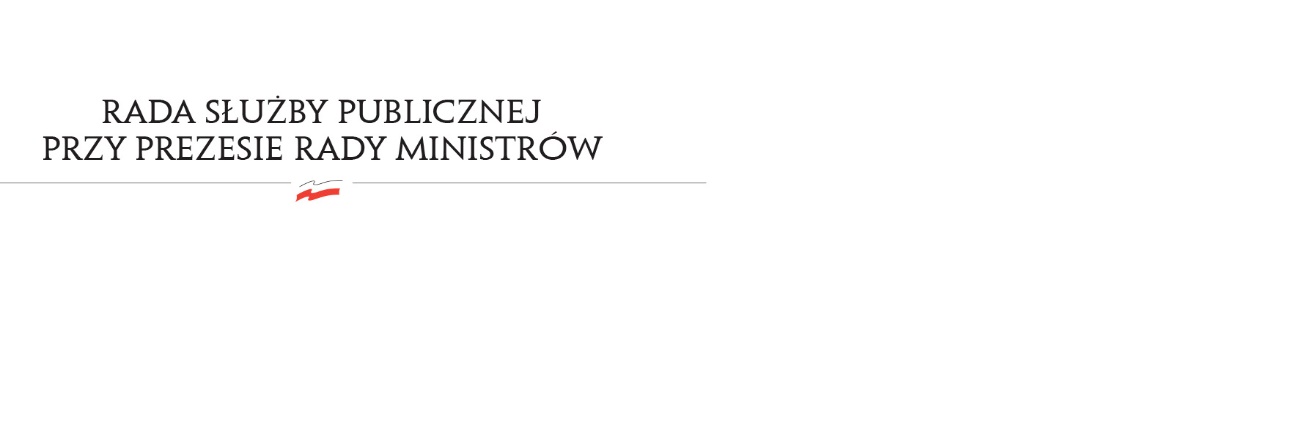 RSP.6412.6.2021.MB		Uchwała nr 6Rady Służby Publicznejz dnia 30 czerwca 2021 rokuw sprawie:  projektu ustawy o zmianie ustawy – Kodeks pracy, ustawy o rehabilitacji zawodowej i społecznej oraz zatrudnianiu osób niepełnosprawnych oraz ustawy o promocji zatrudnienia i instytucjach rynku pracyRada Służby Publicznej:pozytywnie opiniuje kierunek zmian, które wprowadza projekt ustawy o zmianie ustawy – Kodeks pracy, ustawy o rehabilitacji zawodowej i społecznej oraz zatrudnianiu osób niepełnosprawnych oraz ustawy o promocji zatrudnienia i instytucjach rynku pracy;uważa za niezbędny dalszy udział Szefa Służby Cywilnej w pracach nad projektem ustawy;sygnalizuje konieczność podjęcia prac nad systemową zmianą ustawy o służbie cywilnej, których wynikiem będą zmiany w pragmatyce służbowej i stosunku zatrudnienia.